جامعة جيلالي ليابس بسيدي بلعباس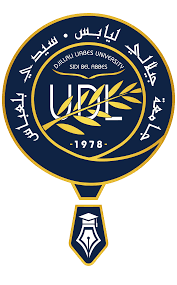 كلية الآداب ,اللغات والفنونقسم الفنون - الموسوم ب : PRFU  مشروع -التوظيف الأنثربولوجي في فنون العرض من خلال المسرح الاحتفالي والسينما الأثنوغرافية بالتنسيق مع قسم الفنون  و مشروع- PRFU - الموسوم ب :التلقي في مسرح الشارع –  دراسة على عدة نماذج جزائرية و عالمية      مختبر النص قسم الفنون جامعة جيلالي ليابس سيدي بلعباسينظم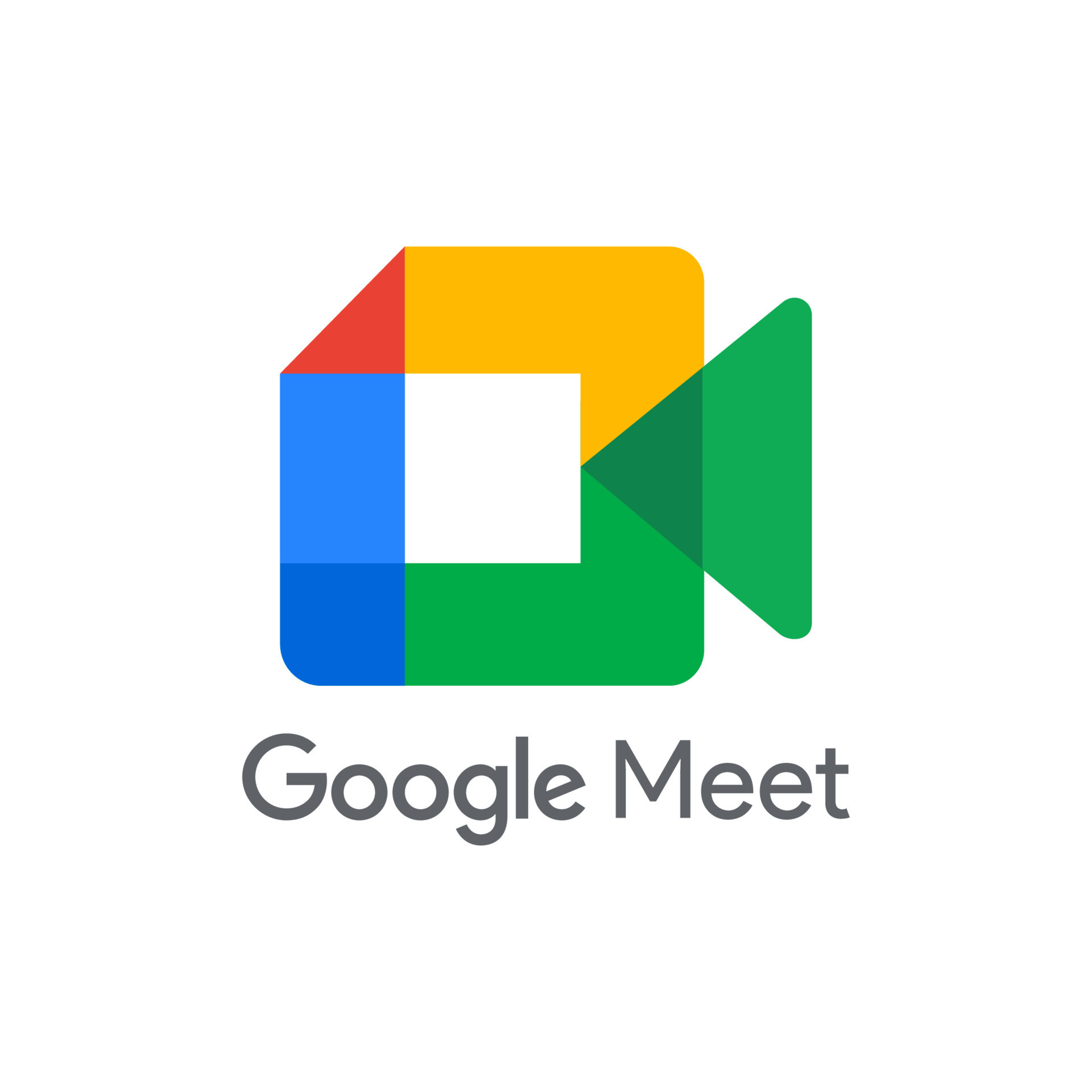    Google Meet     ملتقى وطني عن بعد بتقنية زوم   مفاهيم المقاولاتية في مجال الفنون بالجزائر 18 أكتوبر2023ديباجة بدأ الاهتمام بموضوع المقاولاتية الثقافية منذ سنتين , وذلك انطلاقا من بعض المفاهيم الجديدة التي ينظر منها إلى الفنون نظرة واسعة ذات صبغة ثقافية اجتماعية تجعل من الثقافة الفنية لمجالات واسعة في ميدان الفنون البصرية , وفنون العرض , وفنون الإيقاع , وما يتبعها من فروع ذات اتصال وثيق بالفن عامة لابد لكل ذلك من مصطلحات تختزن مفاهيم ودلالات تترجم في الواقع المعيش حتى لايبقى الفن حبيس الأدراج , و النظرة الجديدة إلى السياحة في مجالاتها العديدة .تقتضي أن يسجل موضوع ( المقاولاتية) في مجال الفنون خطوات استباقية . من طرف وزارة الثقافة والفنون , حيث قامت الوزارة بعقد لقاءات مع الفنانين و الاقتراحات و المشاركة بالخبرات و التجارب وصياغة دفتر الشروط الذي يحدد كيفيات إنشاء المقاولاتية الفنية وطرق تسييرها وعرض شروط الاستثمار الثقافي الفني وتوفير الوزارة الظروف المناسبة لإنجاح المبادرات بتخصيص الفضاءات لممارسة النشاط المقاولاتي  كما عقدت الوزارة اتفاق مع وزارة الصناعة من أجل توفير الأوعية العقارية ( العقار الصناعي ) وتم كذلك الاتفاق مع وزارة المؤسسات الناشئة  الممثلة من مديرياتها عبر الوطن والتي تستقبل ملفات الراغبين في إنشاء مقاولات فنية من أجل تقييم الملف وضمان القرض البنكي لتمويل المشاريع المقبولة .الإشكالية :لكل مشروع أهداف يسعى الراغبون فيه إلى تحقيقها ماهي الأهداف و المرامي التي يرجى تحقيقها من خلال هذا المشروع ؟ اهناك المؤسسات الناشئة , كلها بحاجة إلى خلق روح التواصل عبر المقاولاتية  في مجال الفنون , وذلك ما يقتضي إعداد آليات ووسائل تقنية لإحداث التواصل الفني فيما بينها , والمقاولاتية في مجال الفنون تعتبر اللبنة الأساس للانطلاق نحو تلك الرؤية المستقبلية المنشودة ..    أهداف الملتقى :تحديد الإطار المفاهيمي لمصطلح المقاولاتية في مجال الفنون . -1   2- الهدف البيداغوجي ,والتعليمي للباحثين , والطلبة بإستيعاب المفاهيم  الجديدة في مجال المقاولاتية الفنية .الإستفادة من خبرات ,وتجارب لنماذج ميدانية في مجال المقاولاتية  الفنية  -3إعطاء أهمية لإستثمار الثقافي , والتسويق في مجال الفنون.  -45- انفتاح الجامعة على المحيط الخارجي المرتبط بكل الفاعلين الثقافيين من خواص , ومؤسسات الدولة توسيع دائرة الانتفاع بالفنون ,وعلاقتها بالثقافة  6إعطاء أهمية من الجانب التطبيقي الميداني في مجال تعليمية المقاولاتية الثقافية . -7تلقين الباحثين الخبرات , والمهارات لولوج عالم المقاولاتية الفنية.   -8المحاور :1 - نظرية الإبداع ودورها في تطوير المفاهيم الجديدة , وعلاقتها بالمفاهيم الأصلية لثقافة الجزائر .2- مجال تطبيق  الفنون البصرية ( الفنون التشكيلية – السينما ...).  3- مجال تطبيق الفنون فنون العرض ( المسرح الدراما الأوبرا...)   4 - مجال تطبيق  الفنون الإيقاع ( الموسيقى الشعر ...)5- مجال تطبيق  الفنون التراثية ( أدب شعبي ,أحكام , أمثال ...)6- دور الفلسفة النقدية في إذكاء مفاهيم المقاولاتية الفنية و منحها المبررات الاجتماعية  ,والاقتصادية لترقية السوق الفنية . الرئيس شرفي للملتقى أ.د   بوزياني  مدير الجامعةالمشرف العام للملتقى أ.د جلال عبد القادر  عميد الكليةرئيس الملتقى           .د .صالحي عبد اللهترسل المداخلات إلى البريد الإلكتروني : E-mail / Salhiab22@gmail.comاللجنة العلمية للملتقى :رئيسة اللجنة العلمية :د , كريم خيرة                           جامعة سيدي بلعباسأعضاء اللجنة العلميةأ.د .شرقي نورية                       جامعة سيدي بلعباسأ.د .دريس قرقوى                      جامعة سيدي بلعباسأ.د . دين الهناني أحمد               جامعة سيدي بلعباسأ.د .براهيمي اسماعين               جامعة سيدي بلعباسا.د إلياس  بوخموشة                 جامعة سيدي بلعباسا.د معروف حنان  مختارية          جامعة سيدي بلعباسأ.د .بوعرفة عبد القادر             جامعة وهران 2أ.د .غمشي بنعمر                    جامعة وهران 1أ.د . بوقربة الشيخ                   جامعة وهران 1أ.د بلبشير عبدالرزاق .              جامعة تلمسانأ.د .خالدي محمد                     جامعة تلمسانأ.د .بوزار حبيبة                      جامعة تلمسانأ .د خيرة حمر العين                 جامعة وهران 1أ.د .بن دهيبة نكاع                   جامعة وهران 1أ.د .بلجيلالي محمد عدلان           جامعة وهران 1أ.د  شرقي محمد                    جامعة وهران 1أ.د   كحلي عمارة                  جامعة مستغانمأ.د     .سعيدي محمد    .            جامعة تلمسانأ.د  . بن حمادي عبد القادر         جامعة وهران 2د .بحري قادة                جامعة سيدي بلعباس د .صلاي عباس               جامعة سيدي بلعباسد .مراح مراد                  جامعة سيدي بلعباسد . رحو قادة                  جامعة سيدي بلعباسد .علوش عبد الرحمان       جامعة سيدي بلعباسد,  بن مخلوف سليمة            جامعة سيدي بلعباد .ناشط  بختة                       جامعة وهران 1د . رابح عمار                       جامعة وهران 1د .ليلى بلقاسم                       جامعة غليزاند . بومسلوك خديجة                جامعة مستغانمد . شرقي هاجر                     جامعة مستغانمد . قرزيز معمر                      جامعة مستغانمد . طيبي الحرة                      جامعة تلمساند. بوخلدة مونية              جامعة سيدي بلعباسد. بن عامر حسيبة            جامعة سيدي بلعباسد. قجال نادية                         جامعة مستغانماللجنة التنظيمية للملتقىرئيس اللجنة التنظيميةد. رمضاني صديق                       جامعة سيدي بلعباسأعضاء اللجنة التنظيميةد . محياوي يحى                          جامعة سيدي بلعباسد. دحو محمد الأمين                      جامعة تلمسانأ . بورمانة سامية                        جامعة سيدي بلعباسد. غمشي زهرة                           جامعة وهران 2د. بن عزة أحمد                           جامعة قسنطينة 3د. بدار عبد الإله                                 جامعة تلمسانط .د  عيساني    سيد أحمد              جامعة سيدي بلعباسط .د رواحي  عبد القادر                 جامعة سيدي بلعباسط. د     حمدوش عيسى                        جامعة مستغانمط .د     بن كريتي  محمد                جامعة سيدي بلعباس ط. د    بدار حورية                       جامعة سيدي بلعباسط. د    باشي  بن سعد فاطمة            جامعة سيدي بلعباسط. د    دحماني عبد القادر               جامعة سيدي بلعباسط .د  طوالبية نجاة                        جامعة سيد بلعباس                                  أ . سلام ريم  "مهندس الإعلام الآلي " جامعة سيدي بلعباسشروط المشاركة في الملتقىأن يكون البحث أصيل وعدم المشاركة  به في أي تظاهرة علمية سابقة أوفي منشور ورقي أو إلكتروني إرفاق ملخص البحث باللغة العربية وأخر باللغة الانجليزية مع إضافة الكلمات المفتاحية  لايقل البحث عن 10 صفحات ولا يزيد 15 صفحة  .الكتابة بخط   Sakkal Majala, و حجم الخط  16 في المتن , وهوامش 12 للمداخلات باللغة العربية ,وبخط          Time New Romans       للمداخلات باللغة الأجنبية ,حجم 14 للمتن ,وهوامش 12 إدراج الهوامش متتابعة في نهاية كل صفحة , مع تسجيل قائمة المصادر و المراجع المعتمدة في أخر  البحث. تقبل البحوث باللغات الثلاثة : العربية, والفرنسية, الإنجليزية  .       مواعيد هامة :ايداع الملخصات 2023.05.05اخر أجل لتلقي المداخلات كاملة 2023.06.05 استمارة المشاركةالإسم واللقب :......................................................................................الدرجة العلمية : ....................................................................................الصفة : .............................................................................................البريد الإلكتروني :................................................. رقم الهاتف................... الجامعة المنتمي إليها : .............................................................................محور اختيار الموضوع : .......................................................................عنوان المقال : ................................................................................... الملخص : ................................................................................................................................................................................................................................................................................................................................................................................................................................................................................................................................................................................................................................................................................................................................................................................................................................................................................................................................................................الكلمات المفتاحية : ........................................................................................................................................................................................................................................